COMUNICADO DE PRENSALa familia de conectores placa a placa de Würth Elektronik certificados como libres de halógenosConectores Mezzanine certificados como libres de halógenosWaldenburg (Alemania), 8 de noviembre de 2023 – Würth Elektronik fabrica ahora los conectores de su familia WR-BTB con el plástico libre de halógenos. Estos conectores placa a placa que sirven para transferencia de datos son más respetuosos con el medio ambiente que los BTB convencionales sin comprometer la resistencia del plástico, la resistencia eléctrica, la resistencia a la temperatura para el montaje en placa o la clase de protección contra incendios.Estos conectores de señal en montaje SMD de Würth Elektronik están disponibles en variantes con 40, 64, 80 o 100 contactos. Además, están disponibles en pasos  de 0,8 y 1mm con diferentes alturas. Se pueden combinar varios conectores macho y hembra para lograr distancias muy precisas entre placas mediante el uso de estos conectores placa a placa de gran estabilidad; así, puede prescindirse de separadores mecánicos en determinadas circunstancias.Esta familia deconectores libres de halógenos está disponible en stock y pueden solicitarse muestras gratuitas. Imágenes disponiblesLas siguientes imágenes se encuentran disponibles para impresión y descarga en: https://kk.htcm.de/press-releases/wuerth/Acerca del Grupo Würth Elektronik eiSos El Grupo Würth Elektronik eiSos es un fabricante de componentes electrónicos y electromecánicos para la industria electrónica, que aporta soluciones electrónicas innovadoras con su liderazgo tecnológico. Würth Elektronik eiSos es uno de los mayores fabricantes europeos de componentes pasivos y opera en 50 países. Sus plantas de producción en Europa, Asia y América del Norte suministran productos a un creciente número de clientes en todo el mundo.La gama de productos incluye componentes para EMC, inductores, transformadores, componentes de RF, varistores, condensadores, resistencias, cuarzos, osciladores, módulos de alimentación, transferencia de energia inalámbrica, LED‘s, sensores, módulos de radio, conectores, elementos para fuentes de alimentación, interruptores, pulsadores, elementos de montaje, portafusibles, así como soluciones para la comunicación inalámbrica de datos.La clara vocación de servicio de la empresa se caracteriza por la disponibilidad de todos los componentes del catálogo en stock sin una cantidad mínima de pedido, muestras gratuitas, haciendo hincapié en el soporte técnico con las herramientas de selección proporcionado por el departamento técnico de ventas. Würth Elektronik forma parte del Grupo Würth, líder del mercado mundial en el desarrollo, la fabricación y la distribución de materiales de montaje y fijación. La empresa emplea a 8.200 trabajadores. En el año 2022, el grupo Würth Elektronik generó una facturación de 1.330 millones de euros.Würth Elektronik: more than you expect!Más información en www.we-online.com

Fuente de la imagen: Würth Elektronik

WR-BTB –conectores de señal libres de halógenos con certificación 
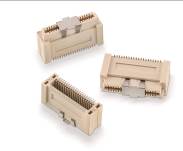 Más información:Würth Elektronik eiSos GmbH & Co. KG
Sarah Hurst
Clarita-Bernhard-Strasse 9
81249 München
AlemaniaTel.: +49 7942 945-5186
Correo electrónico: 
sarah.hurst@we-online.dewww.we-online.comContacto para la prensa:HighTech communications GmbH
Brigitte Basilio
Brunhamstrasse 21
81249 München
AlemaniaTel.: +49 89 500778-20 
Correo electrónico: b.basilio@htcm.dewww.htcm.de 